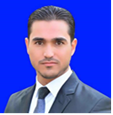 الاسم: سعد عبدالوهاب الشيخ اللقب العلمي: مدرس 				العنوان الوظيفي: مدرس جامعي اولالاختصاص الدقيق: قانون الاحوال الشخصية الاختصاص العام: قانون / قانون خاص البريد الالكتروني المؤسسي: saad.alshekh@uoninevah.edu.iq صفحة الباحث في جوجل سكولار Google Scholar:  https://scholar.google.com/citations?user=PxzNj6IAAAAJ&hl=ar صفحة الباحث في ريسيرج كيت Research Gate: https://www.researchgate.net/profile/Saad-Alshekh صفحة الباحث فى Scopus profile:صفحة الباحث فى Publons profileاورسيد ORCID:الخبرات الأكاديمية:عضوية الجمعيات العلمية والمؤسسات الأكاديمية:البحوث والمؤلفات:Name: saad abdulwahhab alshekh Scientific Title: assistant teacherPosition: first assistant teacherSpecialty: Personal Status LawAcademic Email: saad.alshekh@uoninevah.edu.iq Google Scholar: https://scholar.google.com/citations?user=PxzNj6IAAAAJ&hl=arResearch gate: https://www.researchgate.net/profile/Saad-AlshekhScopus profile:Publons profile:ORCID:Academic ExperiencesMemberships:Published Papers and books:		الشهادةالسنةالجهة المانحةدكتوراه 2020University of Malaya/ Malaysia ماجستير 2014جامعة الموصل / كلية الحقوق بكالوريوس2008كلية الحدباء الجامعة المنصب والخبرةمنالىمكان العملمدير قانونية20082010شركة المدينة السياحية في سد الموصلمحاماة20082011مجلس القضاء الاعلىمساعد قانوني20102014جامعة بغداد قسم الشؤون القانونية / شعبة الكفالات/ شعبة بيان الراي القانوني /شعبة الحقوق والدعاوىمدرس جامعي 2014جامعة بغداد وجامعة نينوىوحدة القلم السري20212022كلية القانون / جامعة نينوىامين مجلس كلية القانون20212022كلية القانون / جامعة نينوىمدير قسم الشؤون القانونية20212022رئاسة جامعة نينوىرئيس فرع القانون الخاص20212022كلية القانون / جامعة نينوىمسؤول وحدة الارشاد20222022كلية القانون / جامعة نينوىمعاون عميد للشؤون الادارية 2023مستمركلية القانون جامعة نينوىالمنظمةتاريخ الانتماءرقم الهوية نقابة المحامينمن 22/10/2008-29/9/201045731اتحاد الحقوقيين العراقيين14/6/2015- 14/6/201624894عضو في رابطة الطلبة والشباب العراقية/ فرع نينوى2013رابطة التدريسين الجامعيين1/1/2016 -1/1/20174331المنظمة الإسلامية لحقوق الأنسان2007جمعية صناع الحياة (رئيس الجمعية في كلية الحدباء الجامعة)من 2007 لغاية 2008عنوان البحث أو المؤلفالناشرتاريخ النشرالسياسة الشرعية في تسجيل عقد الزواج وتطبيقاته في المحاكم العراقيةمجلة أصول الشريعة للأبحاث التخصصيةالمجلد 4 العدد 2 نيسان 2018ماليزيا / كولالمبورميراث الموتىمجلة الرافدين للحقوقمجلد (19) العدد (56) السنة 21 (2019)جامعة الموصل /كلية الحقوقظاهرة عقد الزَّواج الخارجيِّ في قانون الأحوال الشَّخصيَّة العراقيِّ دراسة تحليليةمجلة الشريعة والقانون الماليزيةمجلد (7) العدد (1) 2019الجامعة الإسلامية في ماليزياكتاب (موانع الميراث/دراسة مقارنةالمكتب الجامعي الحديث2015القاهرةالتطور التاريخي لكتابة عقود الزواج (باللغة الإنكليزية)مجلة الشريعةمجلد 27 عدد 1 (2019جامعة ملايا / ماليزياظاهرة الزواج خارج المحكمة وآثارها القانونية في العراق وحلولهاجامعة ملايا18/5/2020اكاديمية الدراسات الاسلاميةاحكام التؤام المتلاصق في الشريعة الاسلامية وقانون الاحوال الشخصية جامعة السلطان عبدالحليم معظم شاه الاسلامية العالمية قيد الانجاز UniversityYearCertificateUniversity of Malaya, Malaysia  2020PhdUniversity of Mosl 2014Master's     Al-Hadba University College2008Bachelor's   		Place of Work        ToFromPosition and Experience Al-Madina Tourist Company in Mosul Dam20102008Legal Manager                       Supreme Judicial Council2011     2008Lawyer                                  University of Baghdad, Legal Affairs Department / Guarantees Division / Legal Opinion statement Division / Rights and Claims Division20142010Legal Assistant                     University of Baghdad and University of Nineveh2014     University Lecturer                   College of Law / University of Nineveh20222021Secret Pen Unit                     College of Law / University of Nineveh2022     2021     Secretary of the College Council    Presidency of University of Nineveh2022     2021Manager of Legal Affairs DepartmentCollege of Law / University of Nineveh20222021Head of Private Law Branch          College of Law / University of Nineveh 2022     2022Guidance Unit Officer               College of Law / University of Nineveh2022     2022     Guidance Unit OfficerCollege of Law / University of NinevehPresent2023Assistant Dean for Administrative Affairs ID Number  | Date of AffiliationOrganization  45731  22/10/2008 – 29/9/2010Bar Association  24894  14/6/2015 – 14/6/2016Union of Iraqi Jurists 2013  Member of the Iraqi Student and Youth Association / Nineveh Branch 4331  1/1/2016 – 1/1/2017Association of University Lecturers 2007  Islamic Organization for Human Rights 2007 to 2008Life Makers Association (President of the Association at Al-Hadbaa University College) LocationPublication DatePublisherResearch Title or AuthorMalaysia / Kuala LumpurVolume 4, Issue 2, April 2018Journal of Sharia Origins for Specialized ResearchSharia Policy in Registering Marriage Contract and Its Applications in Iraqi CourtsUniversity of Mosul / College of LawVolume (19), Issue (56), Year 21 (2019)Rafidain Law JournalInheritance of the DeceasedIslamic University of MalaysiaVolume (7), Issue (1) 2019Malaysian Journal of Sharia and LawThe Phenomenon of External Marriage Contracts in Iraqi Personal Status Law: Analytical StudyCairo2015Modern University OfficeBook (Inheritance Barriers / Comparative Study)University of Malaya / MalaysiaVolume 27, Issue 1 (2019)Sharia JournalThe Historical Development of Writing Marriage Contracts (in English)Academy of Islamic Studies18/5/2020University of MalayaThe Phenomenon of Marriage Outside the Court and Its Legal Implications in Iraq and SolutionsIn progressSultan Abdul Halim Muadzam Shah International Islamic UniversityThe Provisions of Conjoined Twins in Islamic Sharia and Personal Status Law